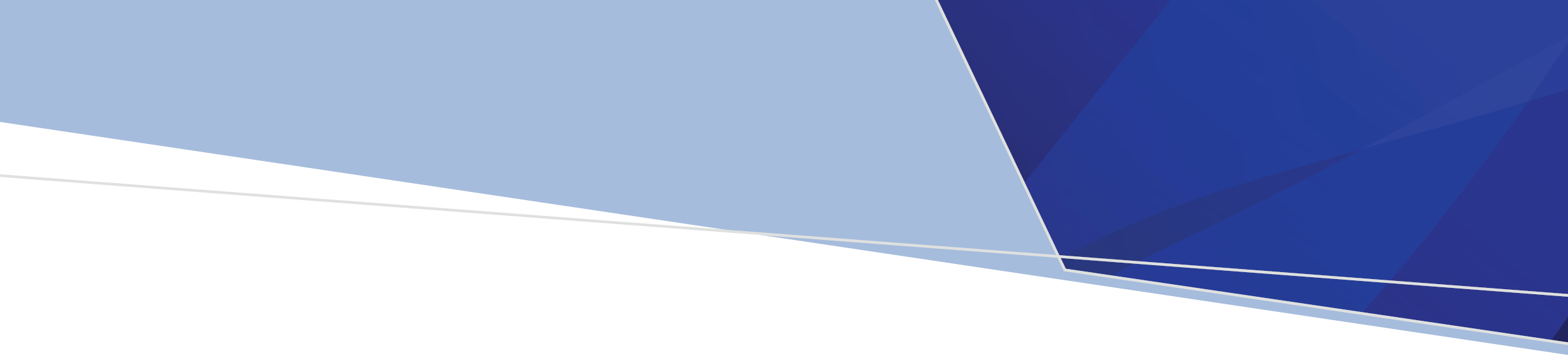 ContentsVictorian Integrated Non-Admitted Health Minimum Dataset (VINAH)	1247.1	Contact Provider code set amendments	1247.2	Campus Code Set amendments	9247.3	Organisation Identifier amendments	11247.4	Episode Program Stream code set change	11Contacts	12Victorian Integrated Non-Admitted Health Minimum Dataset (VINAH)A review of some of the VINAH reference files has recently taken place; changes to some reference files are detailed in this HDSS Bulletin.  These changes will be incorporated in VINAH 16 from 1 July 2021.Contact Provider code set amendmentsThe following changes have been made to the Contact Provider code set. The majority affecting health services reflect name changes and facility closures.  Campus Code Set amendmentsThe following amendments (new codes and modified descriptors) have been made to the Contact and Episode Campus Code lists.Organisation Identifier amendmentsThe following amendment (modified descriptors) have been made to the Organisation Identifier list.Episode Program Stream code set changeThe following addition has been made to the Episode Program Stream code set.ContactsThe Data Collections unit manages several Victorian health data collections including:Victorian Admitted Episodes Dataset (VAED)Victorian Emergency Minimum Dataset (VEMD)Elective Surgery Information System (ESIS)Agency Information Management System (AIMS)Victorian Integrated Non-Admitted Health Minimum Dataset (VINAH)F1 data collections (technical support)The HDSS Bulletin is produced at intervals to provide:answers to common questions recently directed to the HDSS help deskcommunication regarding the implementation of revisions to data collection specifications, including notification of amendments to specified data collection reference tablesfeedback on selected data quality studies undertakeninformation on upcoming eventsWebsiteHDSS website  <https://www2.health.vic.gov.au/hospitals-and-health-services/data-reporting/health-data-standards-systems>HDSS help desk Enquiries regarding data collections and requests for standard reconciliation reportsEmail HDSS help desk <HDSS.helpdesk@health.vic.gov.au>Other Victorian health data requestsVAHI Data Request Hub < https://vahi.freshdesk.com/support/home>Email HOSdata <Hosdata.frontdesk@vahi.vic.gov.au>HDSS BulletinIssue 247: 7 June 2021OFFICIALVINAH Data Element NameCode Set IdentifierCode Set TypeCodeDescriptorProgram Stream RestrictionsReportable RequirementsChangeContact Provider990012Code Set2050ENewcomb Community Health CentreReportable as of 01/07/2020AddContact Provider990012Code Set1022ABendigo Health - Community Health - Anne CaudleReportable as of 01/07/2020AddContact Provider990012Code Set1050AEastern Health - Community Health - Box HillReportable as of 01/07/2020AddContact Provider990012Code Set1071AWestern District Health - Francis Hewett CCReportable as of 01/07/2020AddContact Provider990012Code Set1101AEast Grampians Health Service - Community Health - AraratReportable as of 01/07/2020AddContact Provider990012Code Set1121AGoulburn Valley Health - Community Health - Shepparton Reportable as of 01/07/2020AddContact Provider990012Code Set1130BColac Area Health - Community Services ColacReportable as of 01/07/2020AddContact Provider990012Code Set1150ANortheast Health - Community Health - WangarattaReportable as of 01/07/2020AddContact Provider990012Code Set1150BNortheast Health - Community Health- BenallaReportable as of 01/07/2020AddContact Provider990012Code Set1210AEastern Health - Community Health - MaroondahReportable as of 01/07/2020AddContact Provider990012Code Set1210BEastern Health District NursingReportable as of 1/07/2020AddContact Provider990012Code Set1250CRosebud Community HealthReportable as of 01/07/2020AddContact Provider990012Code Set1260A Kyabram and District Health Services - Community HealthReportable as of 01/07/2020AddContact Provider990012Code Set1351AMaryborough District Health Service - Community Health - Maryborough Reportable as of 01/07/2020AddContact Provider990012Code Set1491ASwan Hill District Health - Community HealthReportable as of 01/07/2020AddContact Provider990012Code Set1580AWest Gippsland - Community Health - WarragulReportable as of 01/07/2020AddContact Provider990012Code Set1590AEastern Health - Community Health - AnglissReportable as of 01/07/2020AddContact Provider990012Code Set1650AAlbury Wodonga Health - Community Health - AlburyReportable as of 01/07/2020AddContact Provider990012Code Set1660AAlbury Wodonga Health - Community Health - WodongaReportable as of 01/07/2020AddContact Provider990012Code Set1670BBass Coast Health - Community Health -WonthaggiReportable as of 01/07/2020AddContact Provider990012Code Set1670ABass Coast Health - Community Health - Cowes Reportable as of 01/07/2020AddContact Provider990012Code Set2010BBallarat and District Aboriginal Cooperative (ACCHO2)Reportable as of 01/07/2020AddContact Provider990012Code Set2050AAnglesea Community Health CentreReportable as of 01/07/2020AddContact Provider990012Code Set2050BBelmont Community Health CentreReportable as of 01/07/2020AddContact Provider990012Code Set2050CCorio Community Health CentreReportable as of 01/07/2020AddContact Provider990012Code Set2050TTorquay Community Health CentreReportable as of 01/07/2020AddContact Provider990012Code Set2060ACentral Gippsland Health Service - Community Health - SaleReportable as of 01/07/2020AddContact Provider990012Code Set2110BMonash Health - Community Health - PakenhamReportable as of 01/07/2020AddContact Provider990012Code Set2110CMonash Health - Community Health - SeafordReportable as of 01/07/2020AddContact Provider990012Code Set2111ABerwick Community Health ServiceReportable as of 01/07/2020AddContact Provider990012Code Set2111BGreater Dandenong Community Health Service – Lonsdale Street DandenongReportable as of 1/07/2020AddContact Provider990012Code Set2160ASouth West Health Care - Community Health - Warrnambool Reportable as of 01/07/2020AddContact Provider990012Code Set2170BWimmera Health Care Group - Community Health - DimboolaReportable as of 01/07/2020AddContact Provider990012Code Set2170AWimmera Health Care Group - Community Health - HorshamReportable as of 01/07/2020AddContact Provider990012Code Set2180AEchuca Regional Health - Community HealthReportable as of 01/07/2020AddContact Provider990012Code Set2220AHastings Community HealthReportable as of 01/07/2020AddContact Provider990012Code Set2220BMornington Community HealthReportable as of 01/07/2020AddContact Provider990012Code Set2252AGippsland Southern Health Service - Community Health - KorumburraReportable as of 01/07/2020AddContact Provider990012Code Set2252CGippsland Southern Health Service - Community Health - LeongathaReportable as of 01/07/2020AddContact Provider990012Code Set2252BTarwin Lower Community Health ServiceReportable as of 01/07/2020AddContact Provider990012Code Set2260BStawell Health and CommunityReportable as of 01/07/2020AddContact Provider990012Code Set2460APortland District Health - Community HealthReportable as of 01/07/2020AddContact Provider990012Code Set3020ADjerriwarrh Health Service - Bacchus March District Nurse & Community Health Reportable as of 01/07/2020AddContact Provider990012Code Set3020Djerriwarrh Health Service - Bacchus Marsh HospitalReportable as of 01/07/2020AddContact Provider990012Code Set3020BDjerriwarrh Health Service - Caroline Springs Community Health CentreReportable as of 01/07/2020AddContact Provider990012Code Set3020CDjerriwarrh Health Service - Melton Community Health CentreReportable as of 01/07/2020AddContact Provider990012Code Set3330AEastern Health - Community Health - Healesville (Yarra Valley Community Health)Reportable as of 01/07/2020AddContact Provider990012Code Set3330BEastern Health - Community Health - Yarra Junction (Yarra Valley Community Health)Reportable as of 01/07/2020AddContact Provider990012Code Set4050ABenalla Community Health - Ray Sweeney CentreReportable as of 01/07/2020AddContact Provider990012Code SetGPD326Bendigo and District Division of General PracticeCease reporting 30/06/2021End dateContact Provider990012Code SetGPD320Eastern Ranges GP AssociationCease reporting 30/06/2021End dateContact Provider990012Code SetGPD303Inner Eastern Melbourne Division of General PracticeCease reporting 30/06/2021End dateContact Provider990012Code SetGPD314Knox Division of General PracticeCease reporting 30/06/2021End dateContact Provider990012Code SetGPD301Melbourne Division of General PracticeCease reporting 30/06/2021End dateContact Provider990012Code SetGPD308Northern Division of General Practice - MelbourneCease reporting 30/06/2021End dateContact Provider990012Code SetGPD306Western Melbourne Division of General PracticeCease reporting 30/06/2021End dateContact Provider990012Code SetGPD310Whitehorse Division of General PracticeCease reporting 30/06/2021End dateContact Provider990012Code Set11853AYarra Valley Community HealthCease reporting 30/06/2021End dateContact Provider990012Code Set404Wodonga Regional Health Service Albury Wodonga Health – Wodonga HospitalModifyContact Provider990012Code Set503Bass Coast Regional HealthBass Coast HealthModifyContact Provider990012Code Set705PanchYour Community Health - PrestonModifyContact Provider990012Code Set2050Geelong Hospital University Hospital GeelongModifyContact Provider990012Code Set02659AWestern Region Health Centre cohealth - FootscrayModifyContact Provider990012Code Set02723AManningham Community Health Service Access Health & Community - ManninghamModifyContact Provider990012Code Set02735AInner South Community Health Service Star HealthModifyContact Provider990012Code Set03074AMerri Community Health Service Merri HealthModifyContact Provider990012Code Set03244AMonashlink Community Health Service Link Health and CommunityModifyContact Provider990012Code Set03253AThe Windana Society WindanaModifyContact Provider990012Code Set3330Yarra Ranges Health Service [Healesville] Healesville and District HospitalModifyContact Provider990012Code Set05798AKnox Community Health Service EACH - KnoxModifyContact Provider990012Code Set06107AWhitehorse Community Health Service Carrington HealthModifyContact Provider990012Code Set06119ADianella Community Health DPV HealthModifyContact Provider990012Code Set06198ANorth Yarra Community Health Service cohealth - CollingwoodModifyContact Provider990012Code Set06270ABentleigh Bayside Community Health Service Connect Health & CommunityModifyContact Provider990012Code Set06637BInner East Community Health Service - Boroondara Access Health & Community - BoroondaraModifyContact Provider990012Code Set06637AInner East Community Health Service - Richmond  Access Health & Community - RichmondModifyContact Provider990012Code Set06654ARoyal District Nursing Service Bolton Clark (Royal District Nursing Service)ModifyContact Provider990012Code Set06670ABass Coast Community Health Service  Bass Coast Health - Community Health - San RemoModifyContact Provider990012Code Set07044ADoutta Gala Community Health Service cohealth - NiddrieModifyContact Provider990012Code Set07729ARanges Community Health Service Inspiro Community HealthModifyContact Provider990012Code Set10409AISIS primary care IPC HealthModifyContact Provider990012Code Set10413AOvens and King Community Health Service Gateway Health ModifyContact Provider990012Code Set10704AGreater Dandenong Community Health Service Greater Dandenong Community Health Service – Thomas Street DandenongModifyContact Provider990012Code Set10756ADarebin Community Health Service Your Community HealthModifyContact Provider990012Code Set10824ANillumbik Community Health Service healthAbilityModifyContact Provider990012Code Set10851AEastern Access Community Health EACHModifyData Element NameCode Set IdentifierCode Set TypeCodeDescriptorProgram Stream RestrictionsReportable RequirementsChangeContact Campus CodeHL70115Code Set0867Motor Neurone Disease AssociationAll programsReportable as of 01/07/2020AddContact Campus CodeHL70115Code Set12354Very Special KidsAll programsReportable as of 01/07/2020AddContact Campus CodeHL70115Code Set2051Barwon Health NorthAll programsReportable as of 01/07/2020AddContact Campus CodeHL70115Code Set2140Coleraine District Health ServiceAll programsReportable as of 01/07/2020AddContact Campus CodeHL70115Code Set5551Australian Centre for Grief and BereavementAll programsReportable as of 01/07/2020AddContact Campus CodeHL70115Code Set6480ABarwon Health - Epworth GeelongAll programsReportable as of 01/07/2020AddContact Campus CodeHL70115Code Set02735AInner South Community Health Service Star HealthModifyContact Campus CodeHL70115Code Set10413AOvens and King Community Health Service Gateway Health ModifyContact Campus CodeHL70115Code Set2050Barwon Health - Geelong HospitalBarwon Health – University Hospital GeelongModifyEpisode Campus CodeHL70115Code Set0867Motor Neurone Disease AssociationAll programsReportable as of 01/07/2020AddEpisode Campus CodeHL70115Code Set12354Very Special KidsAll programsReportable as of 01/07/2020AddEpisode Campus CodeHL70115Code Set2051Barwon Health NorthAll programsReportable as of 01/07/2020AddEpisode Campus CodeHL70115Code Set2140Coleraine District Health ServiceAll programsReportable as of 01/07/2020AddEpisode Campus CodeHL70115Code Set5551Australian Centre for Grief and BereavementAll programsReportable as of 01/07/2020AddEpisode Campus CodeHL70115Code Set6480ABarwon Health -Epworth GeelongAll programsReportable as of 01/07/2020AddEpisode Campus CodeHL70115Code Set02735AInner South Community Health Service Star HealthModifyEpisode Campus CodeHL70115Code Set10413AOvens and King Community Health Service Gateway Health ModifyEpisode Campus CodeHL70115Code Set2050Barwon Health - Geelong HospitalBarwon Health – University Hospital GeelongModifyData Element NameCode Set IdentifierCode Set TypeCodeDescriptorProgram Stream RestrictionsReportable RequirementsChangeOrganisation IdentifierHL70362Code SetISCHSInner South Community Health Service Star HealthModifyOrganisation IdentifierHL70362Code SetOKCHSOvens and King Community Health Service Gateway Health ModifyData Element NameCode Set IdentifierCode Set TypeCodeDescriptorProgram Stream RestrictionsReportable RequirementsChangeEpisode Program/StreamHL70069Code Set1600Statewide Palliative Care ServiceHBPCCT01/07/2020AddTo receive this publication in an another format email HDSS help desk <HDSS.helpdesk@health.vic.gov.au>.Authorised and published by the Victorian Government, 1 Treasury Place, Melbourne.© State of Victoria, Australia, Department of Health, June 2021.Available at HDSS Bulletins < https://www2.health.vic.gov.au/hospitals-and-health-services/data-reporting/health-data-standards-systems/hdss-communications >